December 8, 2016Greg BassCalpine Energy Solutions LLC401 West A Street Suite 500San Diego CA  92101					RE:	Incomplete Bond						Calpine Energy Solutions LLC						Docket Number A-110141Dear Mr. Bass:Please find under cover of this letter the financial instrument filed by Calpine Energy Solutions LLC (formerly Noble Americas Energy Solutions LLC) because it is not acceptable.  The Commission requires a supplier to file an original bond, letter of credit, continuation certificate, amendment, or other financial instrument as part of a supplier’s licensing requirements under Section 2809(c) of the Pennsylvania Public Utility Code, including naming the Pennsylvania Public Utility Commission as the beneficiary or obligee of the security instrument along with all other required information on the document. The bond language is based on an outdated template.  Please revise using the most recent version of the template (available on the Commission website and also attached).Please file the corrected, originally signed and sealed security instrument with my office within 20 days of the date of this letter, preferably by overnight delivery.  Sincerely,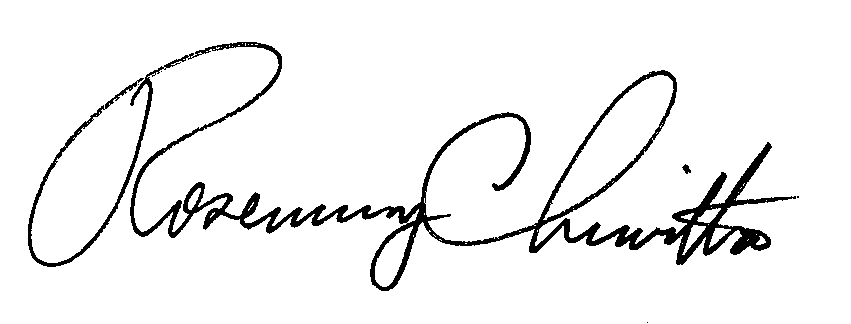 Rosemary ChiavettaSecretary of the CommissionEnclosuresRC:alw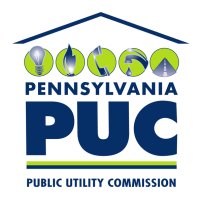  PUBLIC UTILITY COMMISSION400 North Street, Keystone Building, Second FloorHarrisburg, Pennsylvania  17120IN REPLY PLEASE REFER TO OUR 